Kategorie B 	 PlusEnergieBauten 	 PlusEnergieBau®-Diplom 2015La casa plurifamiliare per 7 famiglie é ubicata al margine meridionale del centro abitato di Cad- ro-Lugano nel Canton Ticino. Grazie all’isolamento termico maggiorato, consumi minimizzati per elettrodomestici e illuminazione artificiale, la nuova costruzione necessita di 28’500 kWh/a. L’impianto fotovoltaico sul lastrico solare orientato a sud, con 29.4 kW di potenza, produce 37’400 kWh annui. L’edificio ha così un’autosufficienza energetica del 131%. Notevole è l’assenza di un riscaldamento tradizionale, al quale é possibile rinunciare grazie ad una facciata alveolata, questa sfrutta i raggi infrarossi per fornire calore necessario ai locali tutto l’anno. Una piccola pompa termica, il recupero di calore dagli scarichi, oltre agli scaldaacqua istantanei, forniscono acqua calda a tutto lo stabile. Tutti i garage sono inoltre provvisti di stazioni di ricarica per vei- coli elettrici.131%-PEB-MFH Borelli, 6965 Cadro-Lugano/TIDer Wunsch der Bauherrschaft, ein energie- sparendes Mehrfamilienhaus (MFH) mit grosszügigen, hellen Wohnungen zu erstel- len, nahmen die Architekten zum Anlass, das in Massivholz-Elementbauweise erstell- te 7-Familienhaus als energetisch praktisch autonomes Gebäude zu realisieren. Es kommt mit wenig elektronischer Regeltech- nik und ohne traditionelle Heizungsanlage aus.Südseitige, grosse Balkone beschatten im Sommer die raumgrossen Verglasungen, wobei letztere im Winter die Sonnenein- strahlung als Wärme ins Gebäudeinnere ab- geben. Dort sorgt die Komfortlüftung für die gleichmässige Wärmeverteilung. Die restli- chen drei Fassaden sind mit einer speziellen, hinter Glas liegenden, Waben-Verkleidung ausgestattet. Sie hilft, die Infrarotstrahlen ins Gebäudeinnere zu führen.Die extrem flache Amplitudenkurve ver- hindert eine Nachtabkühlung. Im Sommer verhindern die tiefen Balkone eine Überhit- zung des Raumklimas.Die nur tagsüber solarbetriebene Wär- mepumpe liefert zusammen mit der Wärme- rückgewinnung aus dem Abwasser und den dezentralen Elektrodurchlauferhitzern das Warmwasser. Die Garagen sind für die In- stallation der Ladestationen für Elektrofahr- zeuge vorbereitet. Auf dem Flachdach er- zeugt die 29.4 kW starke PV-Anlage 37’400 kWh/a. Zum Gesamtenergiebedarf von 28’500 kWh/a erzeugt sie noch einen So- larstromüberschuss von 8’950 kWh/a. Da- mit weist das PEB-MFH eine Eigenenergie- versorgung von 131% auf und erhält das PlusEnergieBau-Diplom 2015.Technische DatenWärmedämmung (Fassaden: Waben-Verkleidung) Wand:	50 cm	U-Wert:	0.16 W/m2KDach/Estrich: 56 cm	U-Wert:	0.09 W/m2KBoden:	56 cm	U-Wert:	0.12 W/m2K Fenster:	dreifach    U-Wert:	0.7 W/m2KEnergiebedarfEBF: 890 m2	kWh/m2a	%	kWh/aWärmebedarf:	15	47	13’350Elektrizität:	17     53	15’130GesamtEB:	32   100	28’480EnergieversorgungEigen-EV:    m2       kWp   kWh/m2a	%		kWh/a PV Dach:   208    29.4	180   131	37’431Energiebilanz (Endenergie)	%	kWh/aEigenenergieversorgung:	131	37’431Gesamtenergiebedarf:	100	28’480Solarstromüberschuss:	31	8’951Bestätigt von AIL am 16. Juni 2015 Giampaolo Mameli, Tel. 058 470 78 11Beteiligte PersonenBauherrschaft und Standort:Borelli Marie-Therese e Anja, Via Novale 4 6965 Cadro-Lugano/TIArchitektur und Bauleitung:Bauer-Krieger ArchitettiPiazza Sant’Agata 1, 6965 Cadro-LuganoTel. 091 943 49 79, info@bauer-krieger.chBauingenieur:MPN Ingegneria SA, via della Posta 16, 6934 BioggioEnergietechnik:Swissrenova AG, Dorfmattweg 8a, 3110 MünsingenBauphysik:Grolimund+Partner AG, Thunstrasse 101a, 3006 BernHolzbau:Laube SA, Via Traversa 2, 6710 Biasca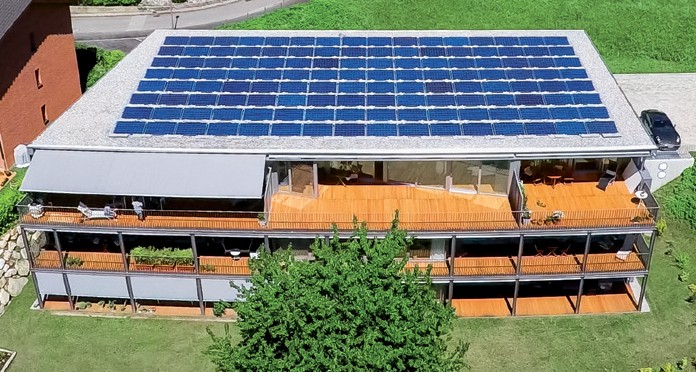 1	2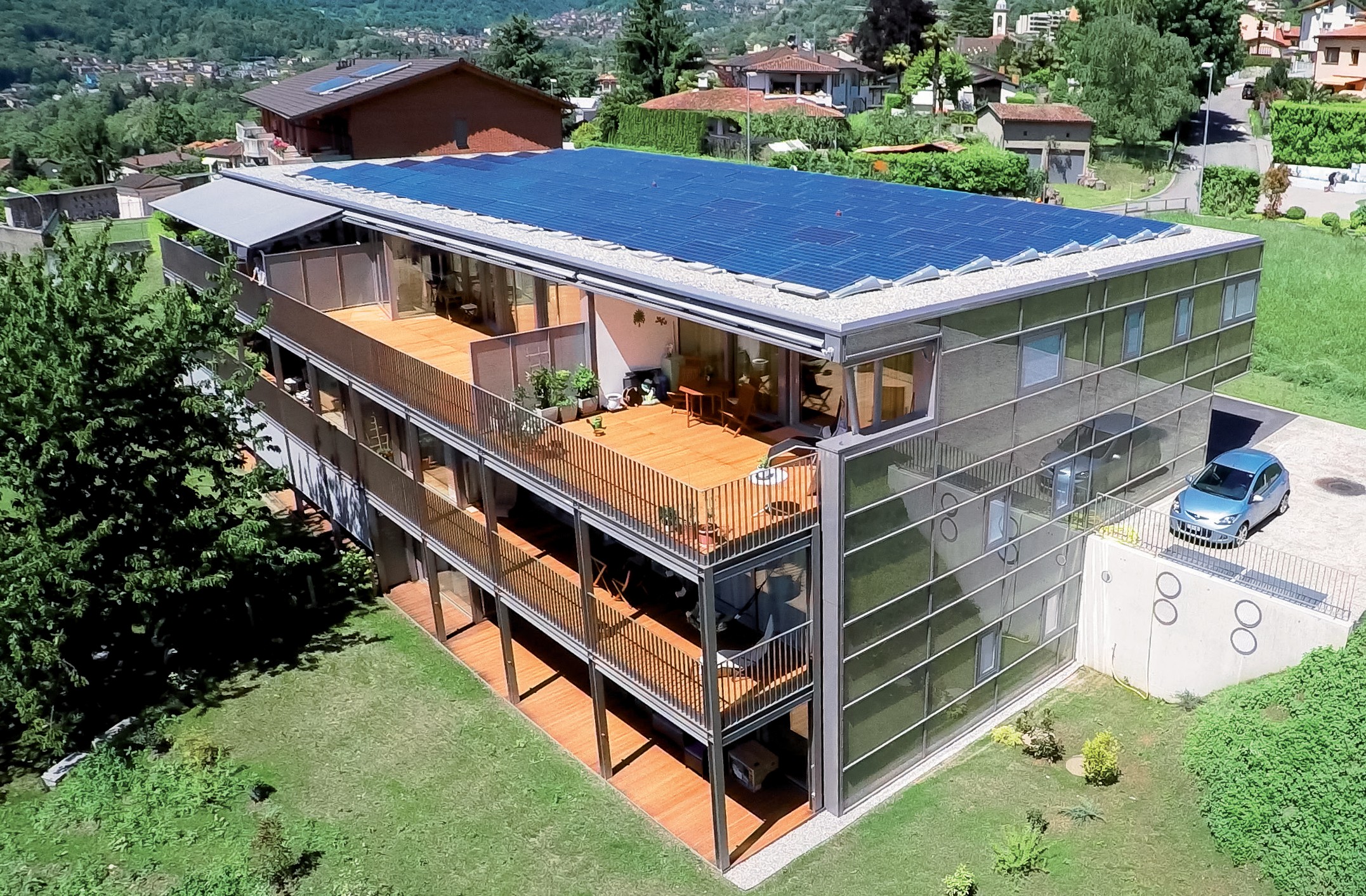 Das 7-Familienhaus mit der solaraktiven Waben-Fassadenverkleidung und den raumho- hen Verglasungen auf den grosszügig gestalte- ten Balkonen.Die 29 kW starke PV-Flachdachanlage produ- ziert mit ihren polykristallinen Solarzellen 37’400 kWh/a und deckt 131% des Gesamt- energiebedarfs.Schweizer Solarpreis 2015    |    Prix Solaire Suisse 2015   |    71